 		                Dells Waterpark Classic– February 13- 15, 2016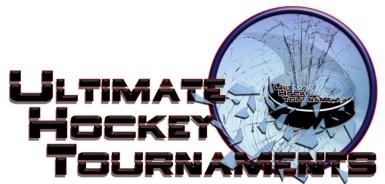                                                           Squirt B Division		    Tournament FormatThere are 2 Divisions, Red and White. Each team plays 3 preliminary round games. At that conclusion, 1st and 2nd place teams in the Red Division will play for the Red Championship and 1st and 2nd place teams in the White Division will play for the White Championship. The 3rd place teams in the each Division will play in a consolation game. Standings		Game Results	TeamPoints Gm1Points Gm2Points Gm3Total PointsTiebreakersRed Div.- Woodbury White0011Red Div.- NW Chargers 32226Red Div.- Chicago Blues 2204      White Div- Glenview Jackals0000      White Div- Saddle Stallions0202      White Div- St. Jude Knights2125Sat12:0012:00PmPmSauk Prairie RinkSauk Prairie RinkChargersChargers8vs.vs.vs.WoodburyWoodburyWoodburyWoodbury1Sat 1:10 1:10PmPmSauk Prairie RinkSauk Prairie RinkBluesBlues7vs.vs.vs.StallionsStallionsStallionsStallions4Sat  2:20  2:20PmPmSauk Prairie RinkSauk Prairie RinkKnightsKnights6vs.vs.vs.JackalsJackalsJackalsJackals2Sat 5:50 5:50PmPmDells Poppy RinkDells Poppy RinkWoodburyWoodbury2vs.vs.vs.BluesBluesBluesBlues7Sun11:5011:50AmAmDells Poppy RinkDells Poppy RinkBluesBlues 2vs.vs.vs.ChargersChargersChargersChargers5Sun  4:45  4:45PmPmDells Poppy RinkDells Poppy RinkStallionsStallions3vs.vs.vs.JackalsJackalsJackalsJackals0Sun  5:55  5:55PmPmDells Poppy RinkDells Poppy RinkWoodburyWoodbury3vs.vs.vs.KnightsKnightsKnightsKnights3Mon  9:35  9:35AmAmReedsburg ArenaReedsburg ArenaJackalsJackals0vs.vs.vs.ChargersChargersChargersChargers6Mon  9:25  9:25AmAmSauk Prairie RinkSauk Prairie RinkStallionsStallions2vs.vs.vs.KnightsKnightsKnightsKnights3HOMEHOMEHOMEAWAYAWAYAWAYAWAYAWAYMondayMonday   1:20   1:20PmPmSauk Prairie Rink3rd Place Red-WoodburyWoodburyWoodbury3rd Place White-3rd Place White-3rd Place White-    Jackals                                   Consolation    Jackals                                   Consolation    Jackals                                   Consolation    Jackals                                   ConsolationMonday     Monday     3:203:20PmPmDells Poppy Rink1st Place Red-ChargersChargersChargers2nd Place Red-2nd Place Red-2nd Place Red-2nd Place Red-Blues                         Red ChampionshipBlues                         Red ChampionshipBlues                         Red ChampionshipMondayMonday  1:20  1:20PmPmReedsburg Arena1st Place White-KnightsKnightsKnights2nd Place White-2nd Place White-2nd Place White-2nd Place White-Stallions               White ChampionshipStallions               White ChampionshipStallions               White Championship